Παρουσίαση του βιβλίου του Μίμη Ανδρουλάκη «Σαλός Θεού, Ο Μυστικός Μίκης»Ο Δήμος Λαμιέων και οι Εκδόσεις Πατάκη σας προσκαλούν την Πέμπτη 8 Μαρτίου 2018 και ώρα 19.30 στην αίθουσα της Δημοτικής Πινακοθήκης Λαμίας «Αλέκος Κοντόπουλος», Αινιάνων 6-8, στην παρουσίαση του βιβλίου του Μίμη Ανδρουλάκη «Σαλός Θεού, Ο Μυστικός Μίκης».Προλογίζουν οι: Κώστας Μπακογιάννης, Περιφερειάρχης Στερεάς Ελλάδας,Γιάννης Πανούσης, πρώην Υπουργός,Χαιρετίζει ο Δήμαρχος Λαμιέων Νίκος Σταυρογιάννης.Συντονίζει ο Δημοσιογράφος Γιώργος Σιμόπουλος.Θα ακολουθήσει συζήτηση του συγγραφέα Μίμη Ανδρουλάκη με τους πολίτες.Είσοδος ελεύθερη.Από το Γραφείο Τύπου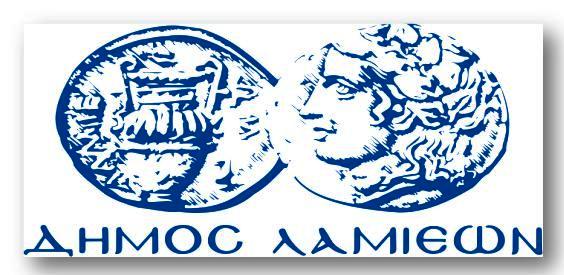 ΠΡΟΣ: ΜΜΕΔΗΜΟΣ ΛΑΜΙΕΩΝΓραφείου Τύπου& Επικοινωνίας                     Λαμία, 2/3/2018